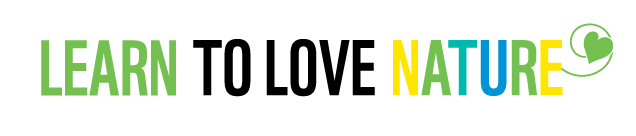 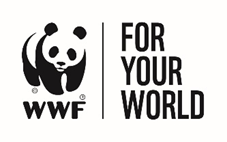 NameClassUse the explorable globe to help you find the answers to the following questions.Complete the statistics on The Earth’s Ice below:Use the explorable globe to help you find the answers to the following questions.Complete the statistics on The Earth’s Ice below:_____%  of our freshwater is frozen.15% of our _____________________________________________._____% of our land surface is so cold the ground is permanently frozen. This is called _________._____%  of our freshwater is frozen.15% of our _____________________________________________._____% of our land surface is so cold the ground is permanently frozen. This is called _________.List the problems that global warming is causing for each of the polar species below:List the problems that global warming is causing for each of the polar species below:Polar BearsWalrusesWatch this video. Explain why each of the different types of ice listed below is important to both humans and wildlife:Watch this video. Explain why each of the different types of ice listed below is important to both humans and wildlife:Sea ice: Land ice: Permafrost:  All ice: Sea ice: Land ice: Permafrost:  All ice: Why is melting permafrost a huge problem?Why is melting permafrost a huge problem?Use the How to Save Our Frozen Worlds video to help you find the answers to the following questions.A) What is causing climate change? B) What can account for two thirds of this problem?Use the How to Save Our Frozen Worlds video to help you find the answers to the following questions.A) What is causing climate change? B) What can account for two thirds of this problem?a)b)a)b)List reasons why a transition to clean, renewable energy is achievable:List reasons why a transition to clean, renewable energy is achievable:Why is a transition to clean, renewable energy important?Why is a transition to clean, renewable energy important?Keeping global temperature within safe limits, also requires carbon capture. Explain how rewilding the planet and allowing habitats to recover will help achieve our goals.Keeping global temperature within safe limits, also requires carbon capture. Explain how rewilding the planet and allowing habitats to recover will help achieve our goals.In addition to protecting our ice caps and our planet’s incredible wildlife, make a list below of some of the other benefits of stabilising our climate:In addition to protecting our ice caps and our planet’s incredible wildlife, make a list below of some of the other benefits of stabilising our climate: Suggest ways that we can help fight climate change and save our Frozen Worlds at home: Suggest ways that we can help fight climate change and save our Frozen Worlds at home: